Columbia County Chamber of Commerce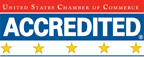 The Columbia County Chamber of Commerce is located in Evans, Georgia. Evans is geographically located in the Augusta, GA region. Columbia County is the 28th fastest growing county in the nation and has one of the top 10 public school systems in the state. Columbia County Chamber of Commerce is a 5-Star Accredited Chamber and is a Georgia Certified Chamber.  The Chamber has over 900 members with an annual operating budget of $950,000 per year. The Chamber's regional membership is made up of 60 % of businesses inside Columbia County and 40 % outside the county. The Chamber also has a 501C-3 Foundation and a 501C-2 Holdings Corporation.  The Chamber currently has six full time employees and two part time employees and has doubled the budget and staff in 8 years.Interested Candidates should submit a cover letter with salary requirements and resume to Russell Lahodny, President / CEO, at russell@columbiacountychamber.com.Job DescriptionPOSITION TITLE:  Vice PresidentREPORTS TO: 	President / CEODEPARTMENTS: 	Membership, Programs, Events, Chamber Foundation, Workforce and Education, and General Operations  General Summary: Increase net membership through customer – focused recruitment and retention programs; communicate effectively with members to heighten awareness and appreciation of Chamber programs, activities, and objectives; lead, assist, and execute programs with increasing revenues of sponsorships, grants, and other revenue sources; providing overall management for Chamber operations and programs; in extended absence of President/CEO, makes discretionary decisions in support of the Board and the CEO in keeping with Strategic Plan and existing policies; enhance and promote image and visibility of the Chamber. Scope:  The Vice President is responsible for the operations and administration of programs and services in accordance with the Chamber’s Business Plan, By-laws and Board policies. Location: 1000 Business Boulevard, Evans, GA  30809 and 229 W. Robinson Avenue, Grovetown, GA 30813Travel:     Local, State, and National Essential Duties and ResponsibilitiesExecute policies, programs, and procedures as directed by the Chamber By-laws.Develop and direct the Chamber’s brand.Direct management of efficient operation of the Chamber offices.Manage Chamber office oversite to include building maintenance, supplies, and efficiency.  Development of short and long-term goals and plans for programs and services as approved by the Board of Directors, and directed by the Vice President for the Programs and Events Director, Member Relations Manager, Membership Sales Manager, Membership Services Coordinator, Communications Manager, Leadership Program ManagerDirect Management of the Membership personnel, and assist with management of other personnel. Management will include coaching, counseling, and evaluation of performance.  Directs the maintenance and expansion of the membership base. Directly manages Chairman Circle Member Investors to include sales and retention calls. Furnish monthly membership report, financial reports, and other reports as requested by the President / CEO.Analyzes and interprets the needs of the business community and recommends new programs and modifications to on-going programs when appropriate.Responsible for leading and executing sponsorship sales to meet projected budget of programs and initiatives.Maintains good relations between the Chamber and other agencies, governmental entities, and other Chambers of Commerce to create strong partnerships and on-going relationships.Participates in continuing professional development and education.Other duties as assigned by the Chamber President / CEO and the Chairman of the Foundation Board of Directors. Main Areas of FocusAssist with Chamber’s Foundation strategic plan, Workforce Development Manager and other workforce and Education committee needs Management and execution of membership sales and retention efforts to include personal sales calls to top potential members and current members.Develops and directs staff meetings, staff training, and team building activities Develop and execution of the programs that promote our membersDevelop and lead branding, communication and social media to promote the Chamber and its membersManagement of Sponsorship Sales Assist with overall operations Assist with programs and eventsRepresent the President / CEO and the Chamber upon requestQualificationsA broad range of administrative and management skills and abilities, including but not limited to fiscal management and budgeting; organizational planning and program development, event planning, delivery and management; public relations, marketing and communications; business development and promotion; membership development and coordination; ability to manage multiple priorities at one time, and management of employees and volunteers.Demonstrated leadership, initiative, decision-making, critical thinking, problem solving, organization and prioritization skills.Excellent written and oral communication skills, and human relations skills, to work with community and business leaders, membership, staff, and volunteers.Understanding of the respective roles of volunteers and staff.Advanced computer proficiency (skilled in the use of Microsoft Outlook, Word, and Excel) and ability to learn and become proficient with Chamber database. Ability to perform each essential function satisfactorily.  EducationA Bachelor’s Degree from a four-year university, preferably in business administration or five plus years work experience in other non-profit or business related organizations.ExperienceIdeal candidate is a seasoned executive with a minimum of ten years’ experience in management and a proven sales record. Non-profit Management or Chamber experience is preferred including an IOM. Working Conditions and Physical RequirementsThe employee is regularly required to sit; to use hands to feel or handle objects, tools or controls; reach with arms and hands; hear, and speak.  The employee is occasionally required to stand, walk, stoop, kneel and crouch.  The employee must regularly lift or move up to 10 pounds, frequently lift or move up to 25 pounds, and occasionally lift or move up to 50 pounds.  Specific vision abilities include close and distance vision, color vision, depth perception; and ability to adjust focus.  There are sustained incidences of public contact, and moderate exposure to video terminals.  The employee may encounter various levels of emotional strain or tension.The employee must have the visual and auditory ability to respond to critical incidents and the physical ability to act swiftly in an emergency; ability to adequately observe participant activities, enforce safety regulations and apply appropriate managements techniques; and the ability to drive a vehicle and hold a valid driver’s license.The physical demands described are representative of those that must be met by an employee to successfully perform the essential functions of this job.  Reasonable accommodations may be made to enable individuals with disabilities to perform the essential functions.The Columbia County Chamber of Commerce is a participating member of the Drugs Don’t Work Program. Random Drug Tests are conducted throughout the year. Terms of Employment30 day provisional employment, 90 day and annual job performance evaluationsGeorgia is an “At Will’ employment state.Passing of initial drug screening and random drug testing.  Background checkNo other outside employmentReliable transportation and valid driver’s license